2018. december 19.A rágcsálókAz eheti Ökotech szakkör témája a rágcsálók testfelépítésének, élőhelyének, életmódjának megismerése volt. Mindehhez előzetes kutatást végeztek a szakkörösök. A szakköri foglalkozásokon ezeknek a korábban felkutatott ismereteknek és feladatoknak a segítségével szereztek benyomásokat a rágcsáló fajokról, testfelépítésükről és életmódjukról.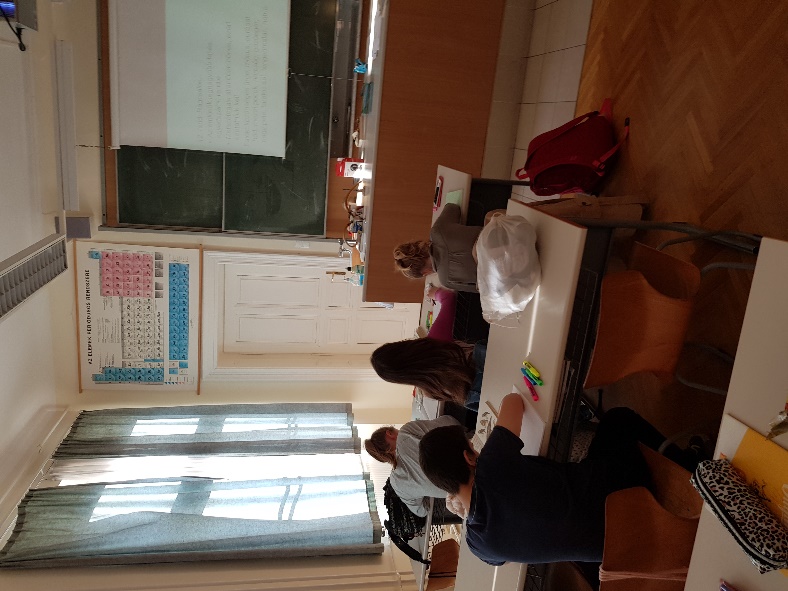 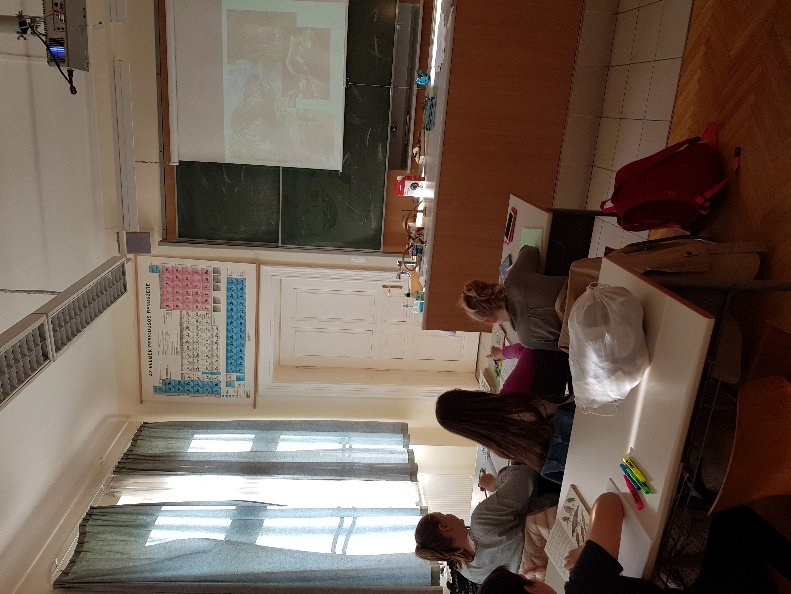 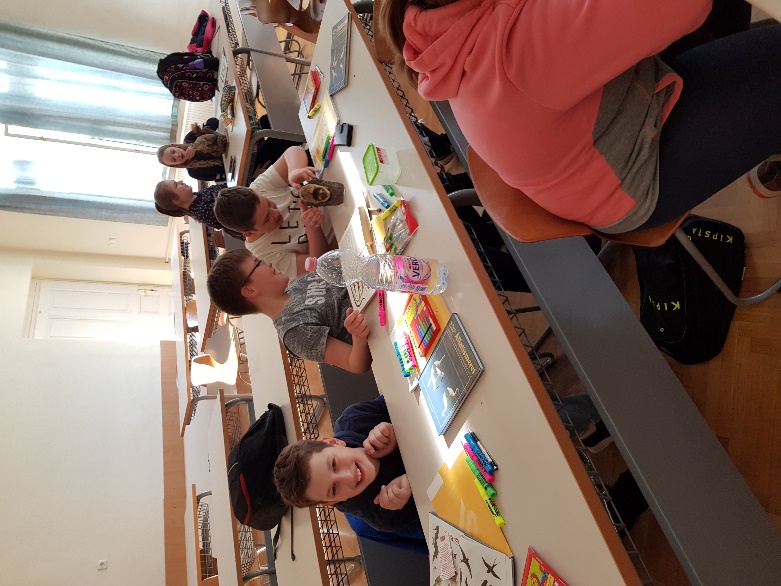 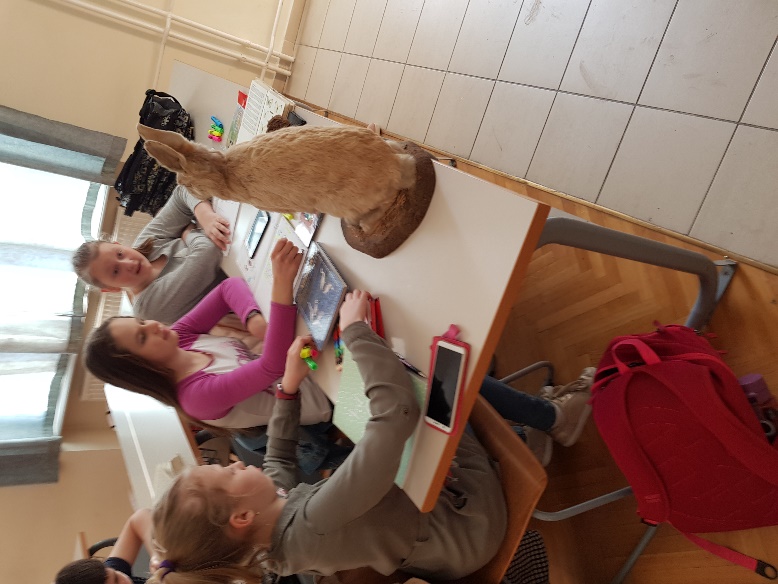 